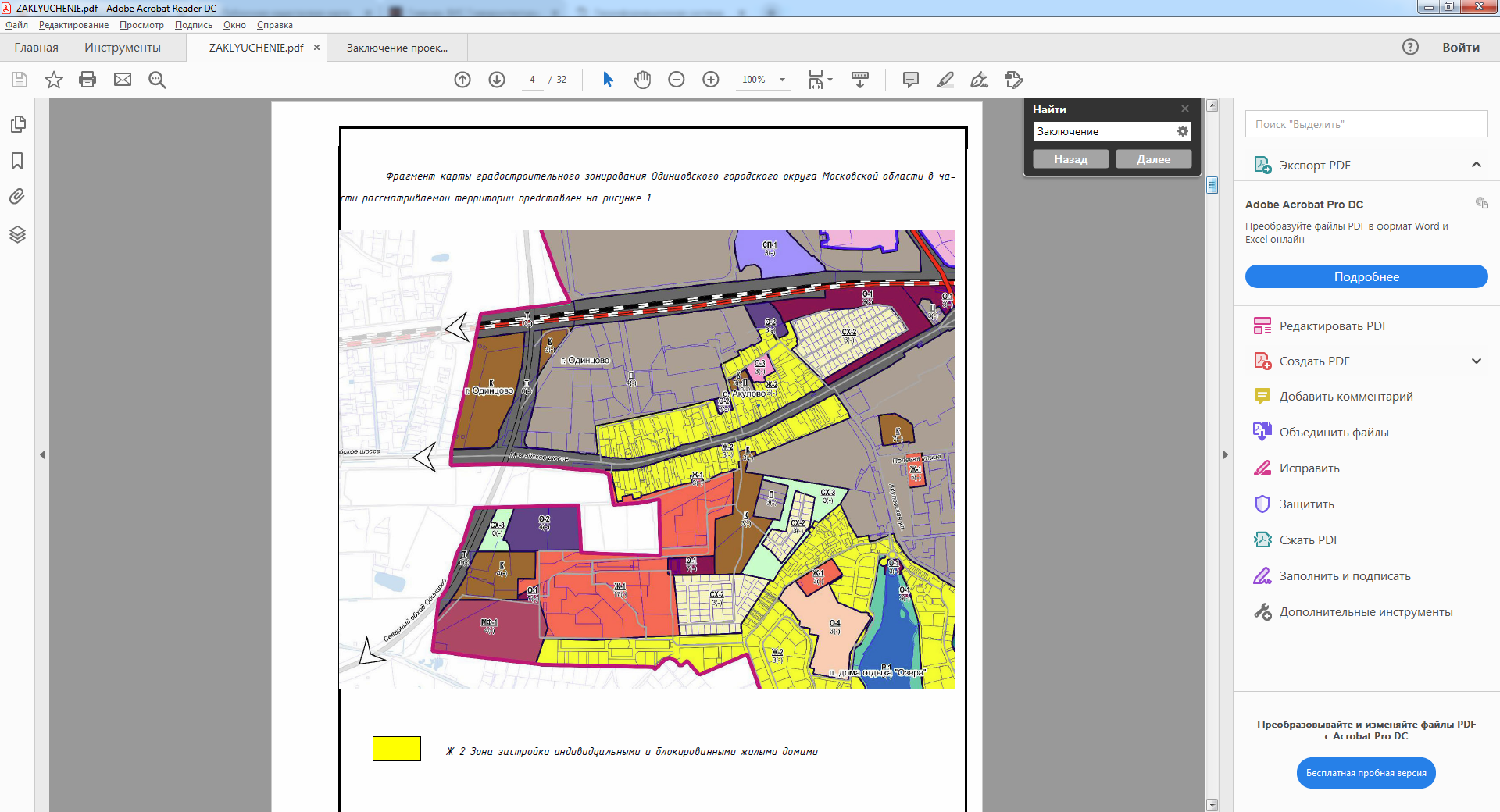                             Земельный участок К№ 50:20:0070227:3054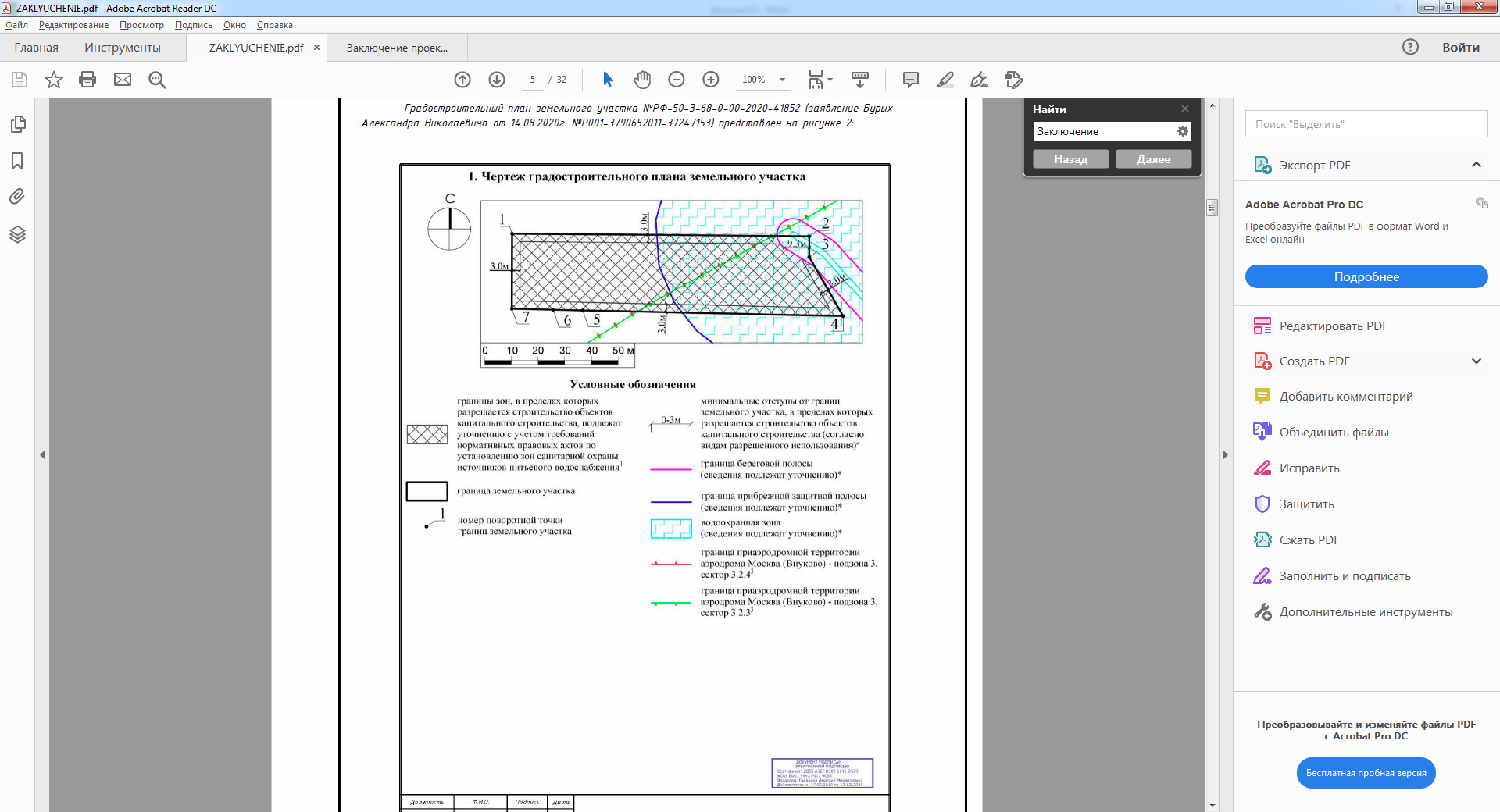 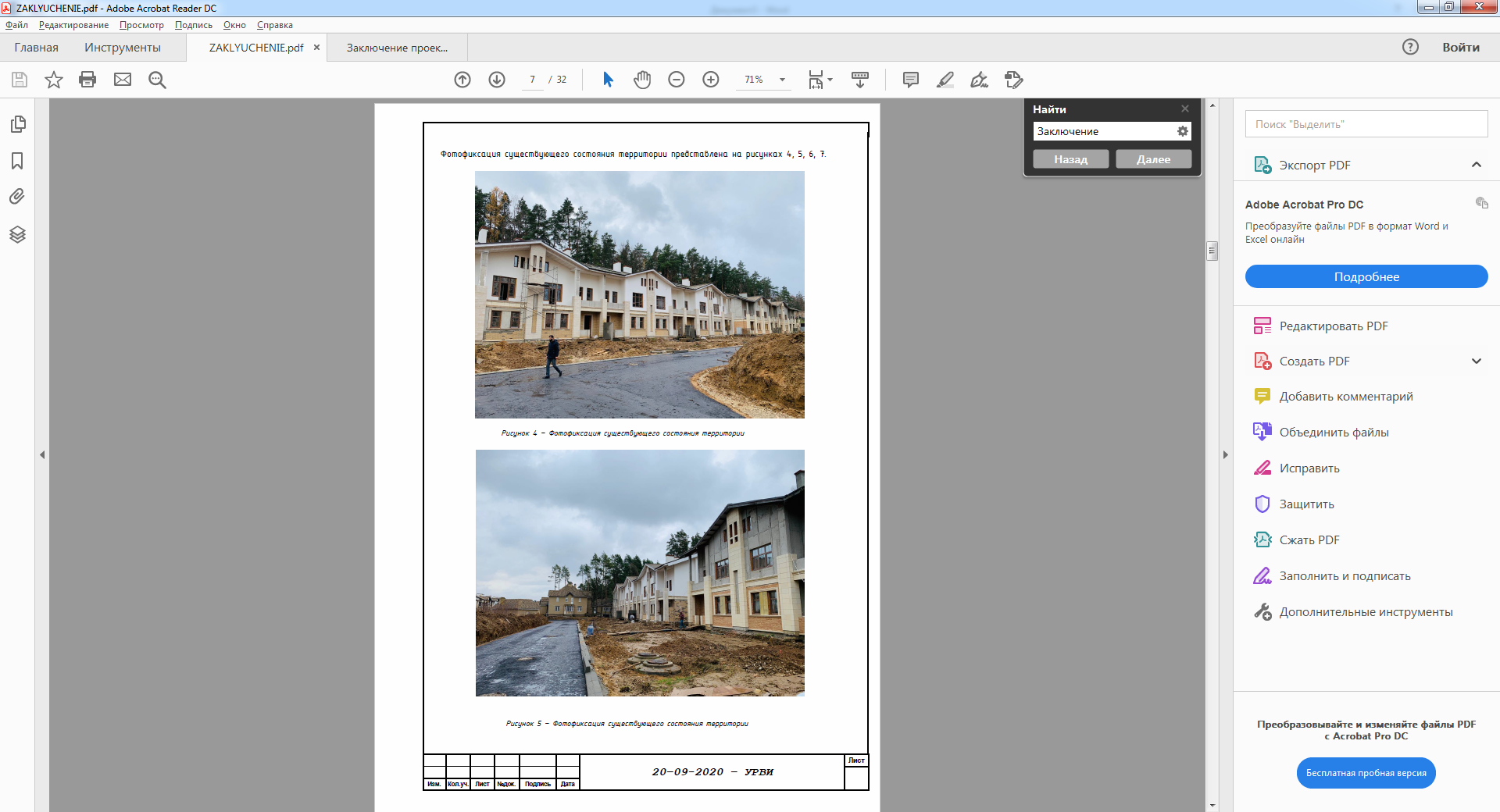 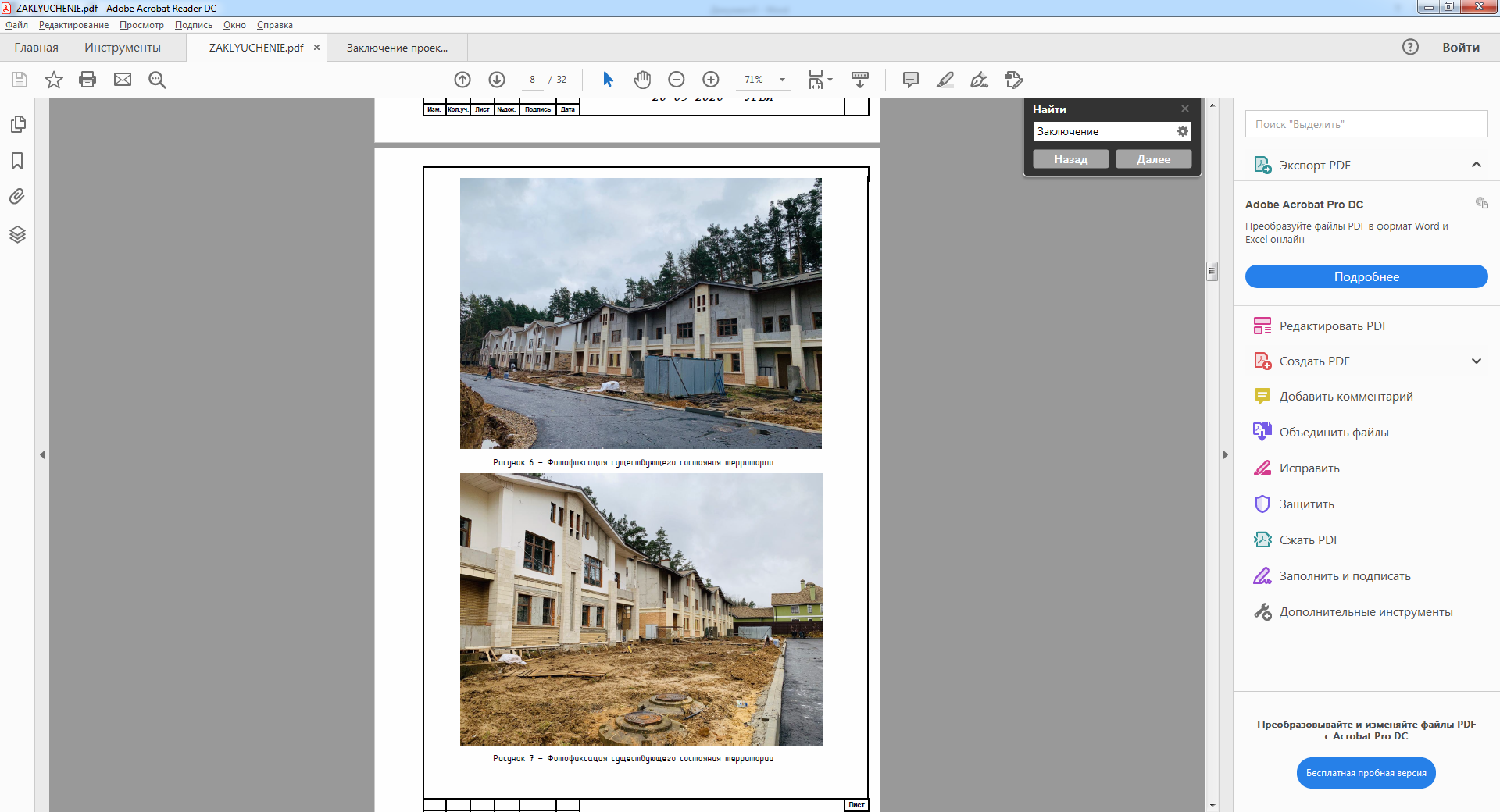 ЗаключениеНастоящим заключением подтверждается соблюдение требований технических регламентов при полученииразрешения на условно разрешенный вид использования Земельного участка с кадастровым номером50:20:0070227:3054, находящегося по адресу: Московская область, Одинцовский район, г. Одинцово, ул. Акуловская,2к.Планируемый вид использования Земельного участка – Блокированная жилая застройка 2.3.